Additional File 3: Biomass variability between allometric equationsTables and figures characterizing tree and plot-level biomass differences between the three allometric equations evaluated in this study.Table S1: Summary of individual tree biomass differences between different allometric equations. Differences are shown for all sizes (All) and by diameter at breast height bins. The denominators for calculating relative differences are the local biomass estimates for “Local-Jenkins” and “Local – FIA-CRM” and is Jenkins biomass for “Jenkins – FIA-CRM.”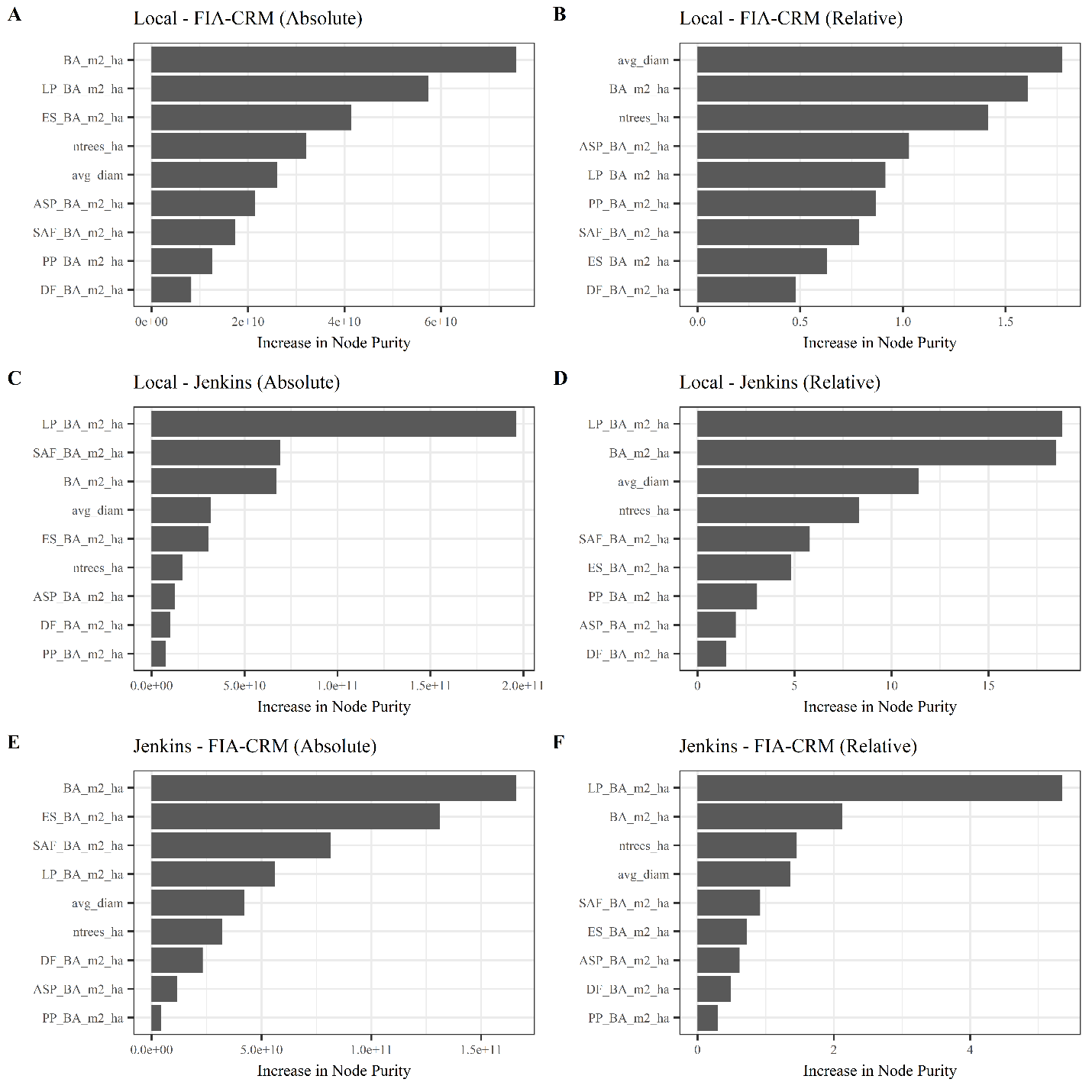 Fig. S1: Variable importance plots for random forests used to model differences in plot biomass estimates between different allometric equations estimates as a function of stand attributes. Both the absolute difference between plot biomass estimates was modeled (left column) as well as the relative difference (right column).Allometric biomass equations compared: local = allometric equations presented in this study; Jenkins = allometric biomass equations from Jenkins et al. (2003); FIA-CRM = Forest Inventory and Analysis Component Ratio Method allometric biomass equationsPredictor variables considered: BA_m2_ha = total basal area (m2 ha-1); ntrees_ha = number of trees ha-1; avg_diam = average tree diameter (cm); LP_BA_m2_ha = lodgepole pine basal area (m2 ha-1); PP_BA_m2_ha = ponderosa pine basal area (m2 ha-1); DF_BA_m2_ha = Douglas-fir basal area (m2 ha-1); ES_BA_m2_ha = Engelmann spruce basal area (m2 ha-1); SAF_BA_m2_ha = subalpine fire basal area (m2 ha-1); ASP_BA_m2_ha = aspen basal area (m2 ha-1)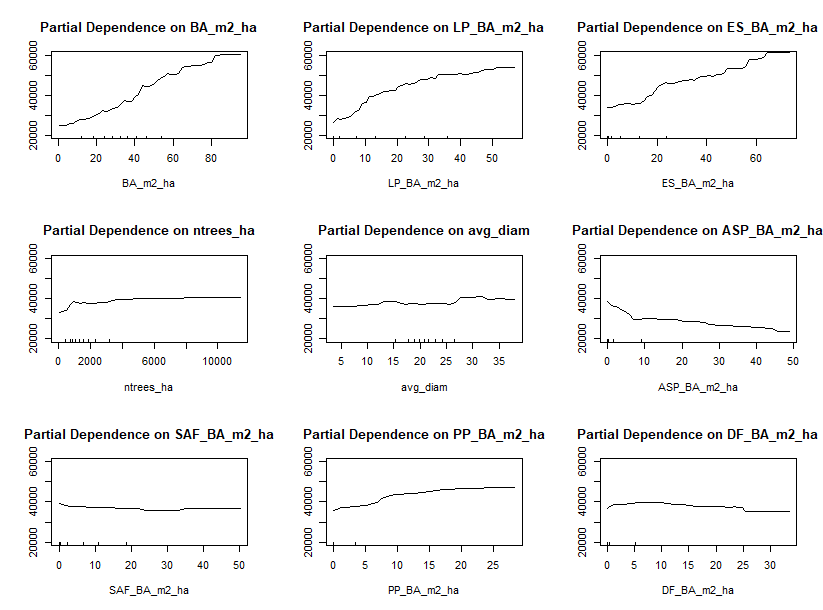 Fig. S2: Partial dependence plot from the random forests model of FIA plot biomass difference between local and FIA-CRM allometric equations as a function of stand attributes. Abbreviations of predictor variables considered are described in caption for Figure 1, Additional File 3.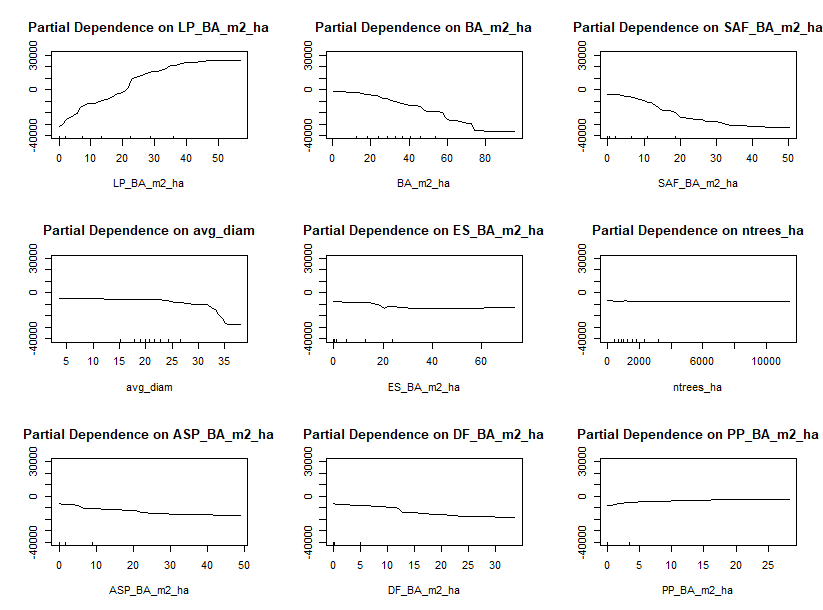 Fig. S3: Partial dependence plot from the random forests model of FIA plot biomass difference between local and Jenkins et al. (2003) allometric equations as a function of stand attributes. Abbreviations of predictor variables considered are described in caption for Figure 1, Additional File 3.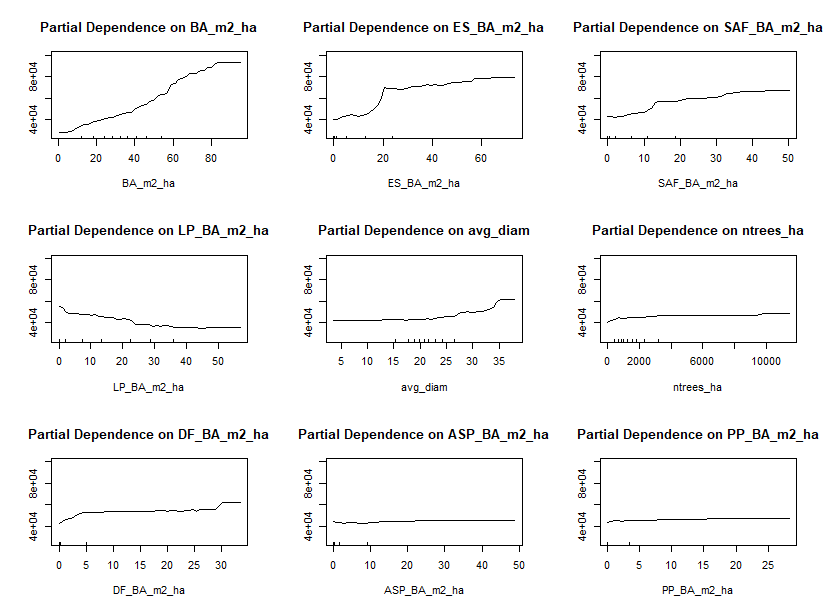 Fig. S4: Partial dependence plot from the random forests model of FIA plot biomass difference between Jenkins et al. (2003) and FIA-CRM allometric equations as a function of stand attributes. Abbreviations of predictor variables considered are described in caption for Figure 1, Additional File 3.Table S2: Out-of-bag RMSE, percent RMSE of the mean, and pseudo R2 for random forests models run with plot biomass difference as the response variable and stand characteristics as predictor variables. Both relative and absolute model differences were modeled for the following allometric equations: local (presented in this study), Forest Inventory and Analysis Component Ratio Method (FIA-CRM), and Jenkins et al. (2003). Local - JenkinsLocal - JenkinsLocal – FIA-CRMLocal – FIA-CRMJenkins – FIA-CRMJenkins – FIA-CRMSpeciesComponentDiameter Range (cm)Mean Diff (kg)Mean Relative Diff (%)Mean Diff (kg)Mean Relative Diff (%)Mean Diff (kg)Mean Relative Diff (%)Douglas-Fir (202)TotalAll-88.9-34.318.829.3107.747.8Douglas-Fir (202)Total2.5 - 20-17.2-23.524.746.341.956.1Douglas-Fir (202)Total20 – 40-97.4-43.419.212.8116.639.0Douglas-Fir (202)Total40 - 60-487.6-61.6-8.3-1.0479.337.2Douglas-Fir (202)Total60 - 80-1605.5-75.2-237.7-9.81367.837.3Douglas-Fir (202)Bole and BarkAll-91.7-47.2-5.517.895.247.6Douglas-Fir (202)Bole and Bark2.5 - 20-16.4-28.618.841.238.557.7Douglas-Fir (202)Bole and Bark20 – 40-101.2-63.2-7.1-0.294.138.8Douglas-Fir (202)Bole and Bark40 - 60-508.5-92.2-114.7-21.4393.936.8Douglas-Fir (202)Bole and Bark60 - 80-1658.3-112.2-510.3-33.11148.037.3Douglas-Fir (202)Branch All3.10.425.757.022.654.8Douglas-Fir (202)Branch 2.5 - 20-0.8-6.510.164.410.965.3Douglas-Fir (202)Branch 20 – 403.86.026.350.422.545.6Douglas-Fir (202)Branch 40 - 6020.910.2106.451.385.544.4Douglas-Fir (202)Branch 60 - 8052.98.9272.647.0219.841.5Douglas-Fir (202)FoliageAll1.817.7NANANANADouglas-Fir (202)Foliage2.5 - 201.822.6NANANANADouglas-Fir (202)Foliage20 – 403.115.1NANANANADouglas-Fir (202)Foliage40 - 60-3.0-3.3NANANANADouglas-Fir (202)Foliage60 - 80-40.7-22.7NANANANALodgepole Pine (108)TotalAll31.718.741.728.310.011.6Lodgepole Pine (108)Total2.5 - 2011.918.821.333.99.318.2Lodgepole Pine (108)Total20 – 4051.318.257.220.06.02.0Lodgepole Pine (108)Total40 - 60268.925.7417.139.6148.218.7Lodgepole Pine (108)Total60 - 80845.332.81439.755.9594.434.4Lodgepole Pine (108)Bole and BarkAll13.0-1.221.712.77.610.9Lodgepole Pine (108)Bole and Bark2.5 - 20-2.5-9.85.213.27.818.5Lodgepole Pine (108)Bole and Bark20 – 4026.49.930.011.03.61.3Lodgepole Pine (108)Bole and Bark40 - 60250.827.8368.540.6117.717.9Lodgepole Pine (108)Bole and Bark60 - 80878.337.81308.656.3430.329.8Lodgepole Pine (108)Branch All19.752.722.760.53.015.6Lodgepole Pine (108)Branch 2.5 - 2015.659.118.369.72.624.2Lodgepole Pine (108)Branch 20 – 4024.846.127.349.82.44.6Lodgepole Pine (108)Branch 40 - 6018.015.148.538.230.525.6Lodgepole Pine (108)Branch 60 - 80-33.1-15.4131.061.0164.166.2Lodgepole Pine (108)FoliageAll4.239.8NANANANALodgepole Pine (108)Foliage2.5 - 203.949.4NANANANALodgepole Pine (108)Foliage20 – 404.827.9NANANANALodgepole Pine (108)Foliage40 - 60-3.8-8.1NANANANALodgepole Pine (108)Foliage60 - 80-30.4-42.4NANANANAPonderosa Pine (122)TotalAll26.38.9101.748.875.543.6Ponderosa Pine (122)Total2.5 - 204.28.031.856.427.652.5Ponderosa Pine (122)Total20 – 4026.38.8118.943.692.538.1Ponderosa Pine (122)Total40 - 60152.014.3405.739.8253.629.7Ponderosa Pine (122)Total60 - 80477.320.2405.217.1-72.1-3.8Ponderosa Pine (122)Bole and BarkAll-46.2-21.015.226.865.742.3Ponderosa Pine (122)Bole and Bark2.5 - 20-4.2-4.320.146.125.551.5Ponderosa Pine (122)Bole and Bark20 – 40-51.8-30.923.018.574.837.8Ponderosa Pine (122)Bole and Bark40 - 60-253.5-52.6-43.3-7.5210.229.6Ponderosa Pine (122)Bole and Bark60 - 80-631.5-66.6-882.7-93.1-251.2-15.9Ponderosa Pine (122)Branch All79.056.595.079.316.049.2Ponderosa Pine (122)Branch 2.5 - 2010.443.017.477.07.158.3Ponderosa Pine (122)Branch 20 – 4078.163.395.980.117.844.8Ponderosa Pine (122)Branch 40 - 60405.675.4449.084.043.434.3Ponderosa Pine (122)Branch 60 - 801108.881.91287.995.1179.172.9Ponderosa Pine (122)FoliageAll2.9-2.7NANANANAPonderosa Pine (122)Foliage2.5 - 20-0.2-26.3NANANANAPonderosa Pine (122)Foliage20 – 403.113.4NANANANAPonderosa Pine (122)Foliage40 - 6020.126.8NANANANAPonderosa Pine (122)Foliage60 - 8054.733.0NANANANAAllometric Equations ComparedRelative or AbsoluteRMSE % RMSE (of mean)Pseudo R2Local – Jenkins Absolute12.2 Mg ha -1-178.6.8613Local – JenkinsRelative34.8 %-267.6.3903Local – FIA-CRMAbsolute17.7 Mg ha -147.5.5668Local – FIA-CRMRelative11.7 %40.6.4336Jenkins - FIA-CRMAbsolute21.4 Mg ha -148.5.6633Jenkins - FIA-CRMRelative12.2 %37.1.5529